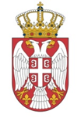 REPUBLIKA SRBIJANARODNA SKUPŠTINAOdbor za evropske integracije20 Broj: 06-2/4-1619. januar 2016. godineB e o g r a dZAPISNIKPEDESETPRVE SEDNICE ODBORA ZA EVROPSKE INTEGRACIJE NARODNE SKUPŠTINE REPUBLIKE SRBIJEPONEDELjAK, 18. JANUAR 2016. GODINE	Sednica je počela u 10.30 časova.	Sednicom je predsedavao predsednik Odbora Aleksandar Senić. Sednici su prisustvovali članovi Odbora Ninoslav Girić, Dušica Stojković, Vesna Marković, Irena Aleksić, Katarina Šušnjar, Dragan Šormaz, Aleksandra Tomić, Gordana Čomić, Nataša Vučković, Ivan Bauer, Branko Ružić i zamenici članova Odbora Mirjana Andrić i Dragan Polovina. Sednici nisu prisustvovali članovi Odbora Mira Petrović, Elvira Kovač i Bojan Kostreš. 	Sednici su prisustvovali i Jovan Stojić, pomoćnik ministra trgovine, turizma i telekomunikacija i Jelena Štulović Prekić, šef odseka za normativne poslove u Ministarstvu trgovine, turizma i telekomunikacija.Pre prelaska na usvajanje dnevnog reda, s obzirom da je u međuvremenu sazvana sednica Narodne skupštine, predsednik Odbora je predložio da se doda još jedna tačka dnevnog reda a to je Predlog zakona o oglašavanju, kao prva tačka dnevnog reda.Na predlog predsednika Odbora, usvojen je izmenjeni D n e v n i  r e dPredlog zakona o oglašavanju, koji je podnela Vlada (broj 011-2926/15 od 6. decembra 2015. godine), u načelu.Određivanje delegacije Odbora za sastanak predsedavajućih Konferencije odbora za evropske poslove parlamenata država članica EU (KOSAK), koji će biti održan u Hagu, Holandija, 7. i 8. februara 2016. godine.Određivanje članova Odbora za učešće na konferenciji 'Prednosti proširenja EU - šta bi zemlje podnosioci zahteva mogle da nauče od EU i šta bi EU mogla da nauči od njih', koja će biti održan u Sofiji 26. do 27. februara 2016. godine.Pre prelaska na prvu tačku dnevnog reda članovi Odbora su jednoglasno uvojili zapisnike sa 46-50. sednice Odbora.Tačka 1.	Predsednik Odbora je otvorio prvu tačku dnevnog reda, Predlog zakona o oglašavanju,  u načelu i reč dao predstavnicima predlagača. J. Stojić je predstavio Predlog zakona i naveo da je važeći zakon donet 2005. godine a da je u međuvremenu u ovoj oblasti došlo do velikih promena, nastali su potpuno novi instituti, završena je digitalizacija, a internet i oglašavanje na internetu u to vreme nije bilo regulisano, kao ni oglašavanje preko „pametnih telefona“. Pored toga ovim Predlogom zakona prvi put se definiše oglašavanje na javnim prostorima, kao i oglašavanje elektronskih cigareta i sl. Dodao je i da su promenjeni propisi vezani za oglašavanje alkoholnih pića, tako da je oglašavanje alkoholnih pića dozvoljeno u štampanim medijima, a u elektronskim medijima postoje odeđena ograničenja. Tekst Predloga zakona je usklađen sa direktivama Evropske unije i svim primedbama koje smo dobili od Evropske komisije.D. Šormaz je naveo da ne bi trebalo dozvoliti reklamiranje alkoholnih pića i pitao da li smo dobili premedbe od Evropske komisije u vezi reklamiranja alkoholnih pića. J. Stojić je odgovorio da će oglašavanje alkoholnih pića biti i dalje zabranjeno u časopisima koji su ciljno ili namenski namenjeni maloletnicima. Oglašavanje u elektronskim medijima biće dozvoljeno za slabija alkoholna pića posle 18.00 časova, a za jaka alkoholna pića posle 23.00 časa.G. Čomić je navela da smatra da je Predlog zakona prenormiran i pitala zašto je zabranjeno oglašavanje dečije hrane tj. zašto je zabranjeno oglašavanje mleka, druge hrane i pića za odojčad do šest meseci starosti, kao i pribora za njihovo korišćenje. J. Stojić je odgovorio da se ovde radi o preporukama UNICEF-a koje treba da pospeše dojenje. N. Girić je dodao da za dojilje koje ne mogu da doje postoje savetovališta koja treba da obezbede da se njihova deca hrane na odgovarajući način i da odrastaju uz zdravu hranu. 	Kako se više niko od prisutnih nije javio za reč, predsednik Odbora je zaključio raspravu i stavio na glasanje Predlog zakona o oglašavanju, u načelu. Predlog je usvojen većinom glasova.Tačka 2.Predsednik Odbora je otvorio drugu tačku dnevnog reda, Određivanje delegacije Odbora za sastanak predsedavajućih Konferencije odbora za evropske poslove parlamenata država članica EU (KOSAK), koji će biti održan u Hagu, Holandija, 7. i 8. februara 2016. godine i predložio da delegaciju Odbora na KOSAK čine Aleksandar Senić i Vesna Marković. Kako se niko od prisutnih nije javio za reč, predsednik Odbora je zaključio raspravu i stavio na glasanje predlog da delegaciju Odbora na KOSAK čine Aleksandar Senić i Vesna Marković. Predlog je usvojen jednoglasno.Tačka 3.Predsednik Odbora je otvorio treću tačku dnevnog reda, Određivanje članova Odbora za učešće na konferenciji 'Prednosti proširenja EU - šta bi zemlje podnosioci zahteva mogle da nauče od EU i šta bi EU mogla da nauči od njih', koja će biti održan u Sofiji 26. do 27. februara 2016. godine i obavestio članove Odbora da je poziv stigao Odboru za spoljne poslove i Odboru za evropske integracije pa je potrebno da ovi odbori odrede po jednog člana i predložio da iz Odbora za evropske integracije na ovoj konferenciji učestvuje Aleksandar Senić.Kako se niko od prisutnih nije javio za reč, predsednik Odbora je zaključio raspravu i stavio na glasanje predlog da iz Odbora za evropske integracije na ovoj konferenciji učestvuje Aleksandar Senić. Predlog je usvojen jednoglasno.Sednica je završena u 10.50 časova. Na sednici Odbora vođen je tonski zapis.SEKRETAR ODBORA                                                           PREDSEDNIKA ODBORAAleksandar Đorđević				                                 Aleksandar Senić